Remote Learning Daily Schedule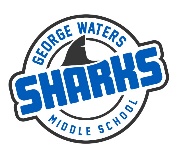 *Attendance will be taken during shaded portions of the dayClassroomWeekELA, Math, SS, SC815Jan. 5th – Jan. 15th  TIMESSCHEDULE8:30-9:00All teachers are available for extra help. Please send the teacher a direct message through TEAMS.9:00-9:20ELA online class with Mr. Schmidt9:20-9:50Independent ELA workMr. Schmidt will be available for extra help during this time.9:50-10:10Math Online class with Ms. Nichol10:10-10:40Independent Math workMs. Nichol will be available for extra help during this time.10:40-11:10Self-directed work time (Phys. Ed., Math, LA, SS, or Sci)11:10-12:10LUNCH12:10 -12:30Online Check-In with Mr. RobsonAttendance is required12:30-12:50Self-directed work time (Phys. Ed., Math, LA, SS, or Sci)12:50-1:10Science online class with Mr. Lobo1:10-1:30Social Studies online class with Mr. Baydock1:30-3:15Self-directed work time (Phys. Ed., Math, LA, SS, or Sci)